Witamy Was i zapraszamy do zabawy.PIĄTEK – WIELKANOCNE ZWYCZAJE 1.  Wykonaj "wielkanocne porządki" w swojej buzi.   Nabierz powietrza i wypychaj raz jednym, raz drugi policzkiem.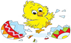  Nabierz powietrza w oba policzki i naciskając palcami szybko je wypychaj z buzi. 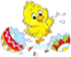  Kląskaj i rżyj.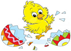  Wystaw język, a następnie próbuj nim sięgnąć do nosa i ust. Językiem "myj" wewnętrzną część policzka, najpierw jednego a następnie drugiego.  Myj po kolei wszystkie ząbki na górze, a następnie na dole.2. Wspólnie z rodzicami powtórz wiersz.Na Wielkanoc czekamy, jak zajączki się witamy!Wielkanocne jajeczka, to kraszanka i pisaneczka.Bardzo je lubimy, w koszyku ułożymy.Do koszyka też dodamy, to co na Wielkanoc mamy.Więc jajeczko i kiełbaska, trochę szynki no i babka.Sól by także się przydała, by Wielkanoc smakowała.Teraz kosz na stół stawiamy i dokoła zasiadamy.2. Obejrzyj  krótkie filmiki edukacyjne i poznaj wielkanocne tradycje i zwyczaje z różnych regionów naszego kraju oraz symbole związane ze Świętami Wielkanocnymi.https://www.youtube.com/watch?v=DgjNcFKnY7Uhttps://www.youtube.com/watch?v=feWmihyw5eMO jakich tradycjach i  zwyczajach opowiadały dzieci?Co powinno znaleźć się w koszyczku ze święconką?Jak spędzasz święta ze swoją rodziną?3. Przyjrzyj się poniższym ilustracją i opowiedz czego one dotyczą. Rysując przy nich odpowiednią ilość kropek oznacz ich kolejność. 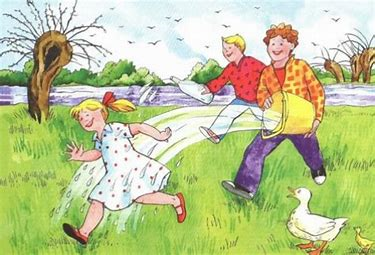 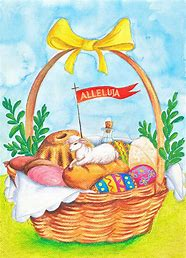 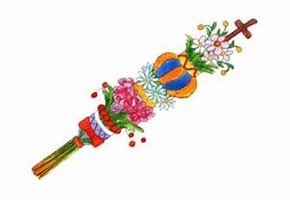 4. Pisanka – uzupełnij rysunek według podanego wzoru – karty pracy „Razem się bawimy” str. 40. cz.3.  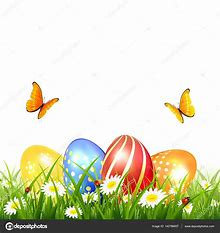 5. Wyklej pisankę plasteliną.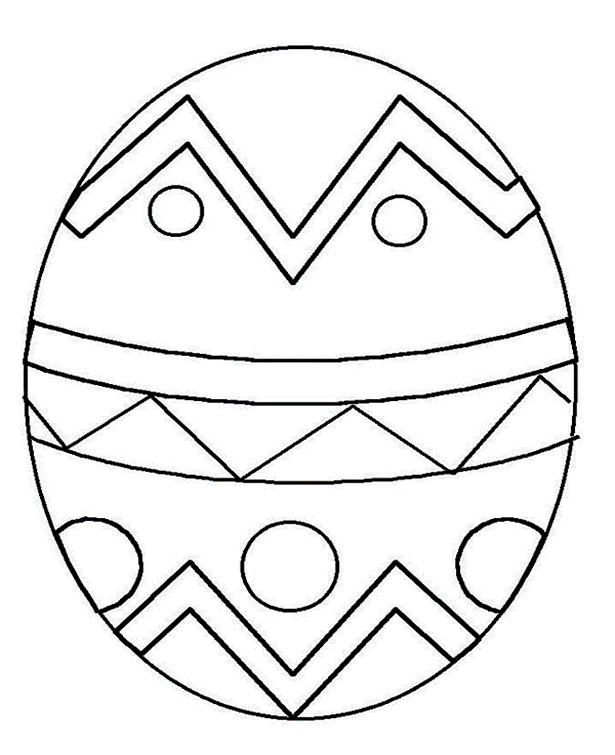 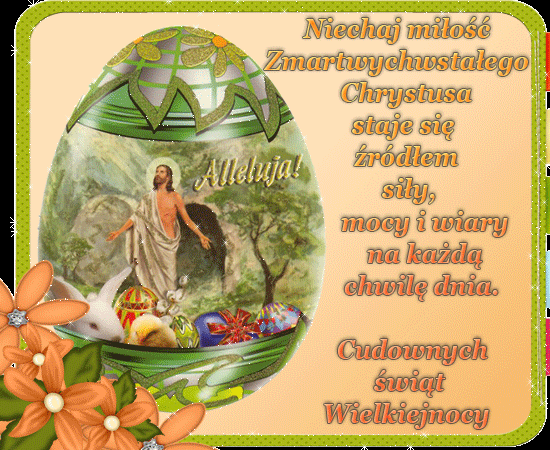                                                           ŻYCZY PANI ANETA I PANI KINGA